任务背景资料——任务7  计算双代号网络图资料名称：日照职业技术学院11#公寓施工图（CAD版）百度网盘下载地址：链接：https://pan.baidu.com/s/1AvHbBeZLX-ghOBlraHfAmA提取码：8n83 2.二维码：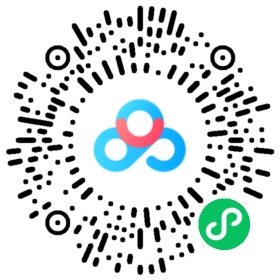 